COVIDSurg: Un estudio de cohortes colaborativo global para el seguimiento de pacientes quirúrgicos con COVID-193 copias: para el paciente, para el investigador principal y para el centro hospitalario. 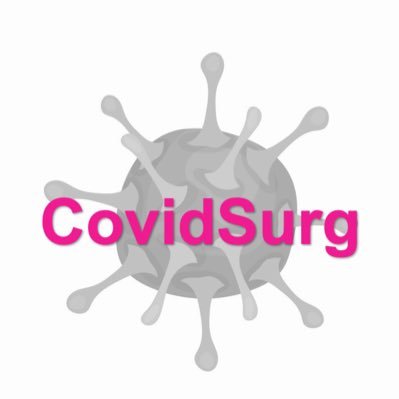 NºDeclaraciones (leer detenidamente)Declaraciones (leer detenidamente)Participante (inicial o huella digital en cada cuadro)1He leído la hoja de información al paciente en relación al estudio arriba mencionado (con fecha DD/MM/AAAA, versión ___) y he podido valorar esta información y hacer preguntas al respecto a mi equipo médico.He leído la hoja de información al paciente en relación al estudio arriba mencionado (con fecha DD/MM/AAAA, versión ___) y he podido valorar esta información y hacer preguntas al respecto a mi equipo médico.2Comprendo que mi participación en este estudio es voluntaria y que puedo retirarme en cualquier momento sin explicar mis razones. Comprendo que, si decido no participar, esto no tendrá ninguna repercusión en el tratamiento y la atención que recibiré. Comprendo que mi participación en este estudio es voluntaria y que puedo retirarme en cualquier momento sin explicar mis razones. Comprendo que, si decido no participar, esto no tendrá ninguna repercusión en el tratamiento y la atención que recibiré. 3Doy permiso a los investigadores para acceder a mi historia médica y obtener información sobre mis cuidados y tratamiento, así como para que contacten conmigo como parte del estudio de investigación.Doy permiso a los investigadores para acceder a mi historia médica y obtener información sobre mis cuidados y tratamiento, así como para que contacten conmigo como parte del estudio de investigación.4Doy de forma explícita mi consentimiento informado para que mis datos sean procesados como parte de este estudio de investigación. Estoy conforme con que esta información sea custodiada en sistemas informáticos protegidos por contraseña en mi hospital y en la Universidad de Birmingham en Inglaterra. Esta información tendrá un respaldo de seguridad en una ubicación diferente.Doy de forma explícita mi consentimiento informado para que mis datos sean procesados como parte de este estudio de investigación. Estoy conforme con que esta información sea custodiada en sistemas informáticos protegidos por contraseña en mi hospital y en la Universidad de Birmingham en Inglaterra. Esta información tendrá un respaldo de seguridad en una ubicación diferente.5Doy mi consentimiento para tomar parte en este estudio de investigación tras haber sido informado sobre los riesgos, beneficios y alternativas.Doy mi consentimiento para tomar parte en este estudio de investigación tras haber sido informado sobre los riesgos, beneficios y alternativas.Nombre del participante Nombre del participante Nombre del investigador que entrega el consentimiento informadoNombre del investigador que entrega el consentimiento informadoFirma (o huella digital) del participanteFirma (o huella digital) del participanteYo, él/la abajo firmante, me he tomado el tiempo necesario para explicar al/la paciente la naturaleza y el propósito de este estudio de forma que se entienda fácilmente, habiéndole explicado los riesgos asociados y los posibles beneficios del mismo e invitado a hacer preguntas sobre cualquier aspecto del estudio que le preocupe.  Yo, él/la abajo firmante, me he tomado el tiempo necesario para explicar al/la paciente la naturaleza y el propósito de este estudio de forma que se entienda fácilmente, habiéndole explicado los riesgos asociados y los posibles beneficios del mismo e invitado a hacer preguntas sobre cualquier aspecto del estudio que le preocupe.  Firma (o huella digital) del participanteFirma (o huella digital) del participanteFirma del investigador Firma del investigador Fecha de firma por el participanteDD   /   MM   /   AAAAFecha de firma por el participanteDD   /   MM   /   AAAAFecha de firma por el investigadorDD   /   MM   /   AAAAFecha de firma por el investigadorDD   /   MM   /   AAAA